§3814.  Revocation or suspension of license; hearing; appeal1.  Applicability.  This section applies to all licenses issued by the licensing authorities authorized under this subchapter and section 3931.[PL 1987, c. 737, Pt. A, §2 (NEW); PL 1987, c. 737, Pt. C, §106 (NEW); PL 1989, c. 6 (AMD); PL 1989, c. 9, §2 (AMD); PL 1989, c. 104, Pt. C, §§8, 10 (AMD).]2.  Revocation or suspension of license.  The licensing authority designated in this subchapter and section 3931 shall enforce this subchapter and section 3931 and shall prosecute all offenders.  If the licensing authority is satisfied that the licensee is unfit to hold a license, it may revoke the license at any time.  For any cause which it considers satisfactory, the licensing authority may suspend a license for any period of time that it considers proper.[PL 1987, c. 737, Pt. A, §2 (NEW); PL 1987, c. 737, Pt. C, §106 (NEW); PL 1989, c. 6 (AMD); PL 1989, c. 9, §2 (AMD); PL 1989, c. 104, Pt. C, §§8, 10 (AMD).]3.  Hearing.  A license may not be revoked or suspended under subsection 2 until after investigation and hearing.  The licensing authority shall serve notice of the hearing on the licensee or leave it at the licensed premises at least 3 days before the time set for hearing.  At the hearing, the licensee must be given an opportunity to:A.  Hear the evidence in support of the charge against the licensee and to cross-examine, alone or through counsel, the witnesses; and  [PL 1987, c. 737, Pt. A, §2 (NEW); PL 1987, c. 737, Pt. C, §106 (NEW); PL 1989, c. 6 (AMD); PL 1989, c. 9, §2 (AMD); PL 1989, c. 104, Pt. C, §§8, 10 (AMD).]B.  Be heard in the licensee's own defense.  [PL 1987, c. 737, Pt. A, §2 (NEW); PL 1987, c. 737, Pt. C, §106 (NEW); PL 1989, c. 6 (AMD); PL 1989, c. 9, §2 (AMD); PL 1989, c. 104, Pt. C, §§8, 10 (AMD).][PL 1987, c. 737, Pt. A, §2 (NEW); PL 1987, c. 737, Pt. C, §106 (NEW); PL 1989, c. 6 (AMD); PL 1989, c. 9, §2 (AMD); PL 1989, c. 104, Pt. C, §§8, 10 (AMD).]4.  Appeal.  Appeal from the decision of the licensing authority to the Superior Court in the county in which the licensing authority is located may be obtained in the manner provided in the Maine Rules of Civil Procedure.  Courts of competent jurisdiction, for due cause shown, may issue temporary orders restraining the enforcement of revocations or suspensions, and after full hearing may vacate those temporary orders or make them permanent.[PL 1987, c. 737, Pt. A, §2 (NEW); PL 1987, c. 737, Pt. C, §106 (NEW); PL 1989, c. 6 (AMD); PL 1989, c. 9, §2 (AMD); PL 1989, c. 104, Pt. C, §§8, 10 (AMD).]SECTION HISTORYPL 1987, c. 737, §§A2,C106 (NEW). PL 1989, c. 6 (AMD). PL 1989, c. 9, §2 (AMD). PL 1989, c. 104, §§C8,10 (AMD). The State of Maine claims a copyright in its codified statutes. If you intend to republish this material, we require that you include the following disclaimer in your publication:All copyrights and other rights to statutory text are reserved by the State of Maine. The text included in this publication reflects changes made through the First Regular and First Special Session of the 131st Maine Legislature and is current through November 1. 2023
                    . The text is subject to change without notice. It is a version that has not been officially certified by the Secretary of State. Refer to the Maine Revised Statutes Annotated and supplements for certified text.
                The Office of the Revisor of Statutes also requests that you send us one copy of any statutory publication you may produce. Our goal is not to restrict publishing activity, but to keep track of who is publishing what, to identify any needless duplication and to preserve the State's copyright rights.PLEASE NOTE: The Revisor's Office cannot perform research for or provide legal advice or interpretation of Maine law to the public. If you need legal assistance, please contact a qualified attorney.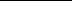 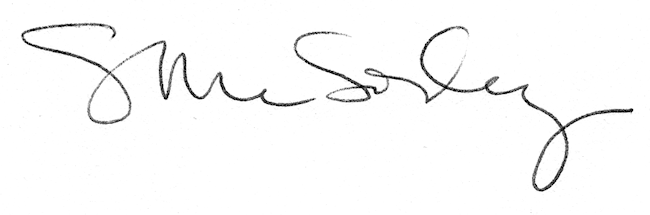 